PROCESS REVIEW:  Event Evaluation Process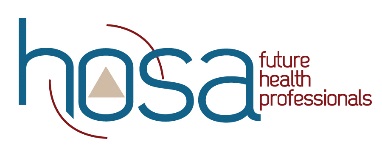 With the exception of Healthcare Issues Exam, a Scantron evaluation form will be completed by all competitors in all HOSA competitive events. 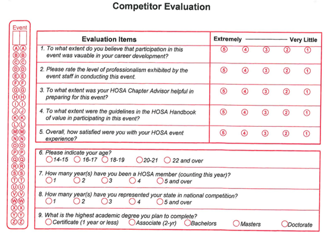 For events that have a Round Two, an additional separate paper/pencil evaluation form will be used, similar to the below. HOSA ROUND TWO EVALUATION FORMEvent __________________________           Division (circle one):  Middle School     Secondary     PSC  Overall rating of the event:                  (5 being the best)Congratulations!  Qualifying as a Round Two competitor at the HOSA International Leadership Conference means you have distinguished yourself among your peers, and should feel pride in your achievements.Your thoughtful, specific feedback and suggestions will help us improve our organization and better serve HOSA members for the future.OPTIONAL:  Name ___________________________  School ______________________  State ____Comments: